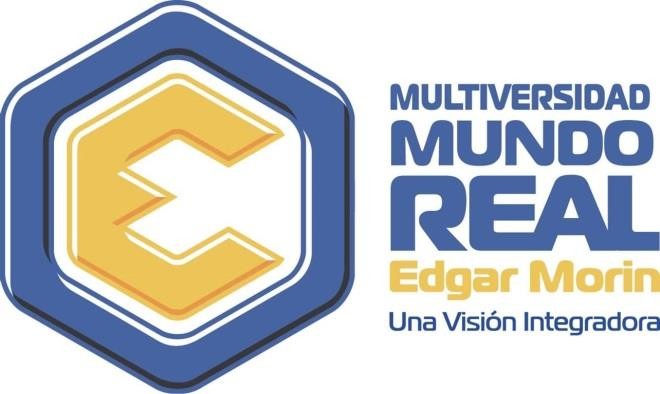 POLÍTICAS INSTITUCIONALESPOSGRADOS ESPECIALIDAD, MAESTRÍAY DOCTORADO2015OCTUBREPOLÍTICAS EDUCATIVAS, POSGRADOS1. Las presentes políticas se ciñen y fortalecen las reglas y normas derivadas del Modelo Educativo de la Multiversidad Mundo Real Edgar Morin1 y los planes y programas de estudios de nivel posgrado.2.  Se destacan: Visión (abreviada2)La creación y recreación de conocimiento pertinente que permite aproximarse con sabiduría a las problemáticas y desafíos de la especie humana, en el espacio personal, local, nacional y planetario.MisiónSer un espacio dedicado a contribuir en la construcción de una visión planetaria, de una “Comunidad Mundo” y del “Ciudadano Universal”, mediante la reforma del pensamiento y el proceso de la educación.Ser un lugar donde se privilegia el pensamiento pertinente y se practica la transdisciplinariedad  en  el  marco  del  pensamiento  complejo;  donde  se integra el conocimiento de manera virtuosa y se abordan los problemas en una atmósfera de emprendimiento e innovación.Ser un laboratorio para pensar, investigar y crear una pedagogía que permita la manifestación de la complejidad y la transdisciplina, con el fin de propiciar la reforma del pensamiento y, con ello, un nuevo modelo de educación más armónico  con  nuestra circunstancia  y  las  aspiraciones  superiores  de  la humanidad.Ser una institución a partir de la cual se irradie la filosofía y los principios en que se sustenta la transdisciplinariedad y el pensamiento complejo hacia otros niveles educativos dentro del proyecto mismo y, a la vez, hacia el resto del sector educativo, tanto oficial como privado y hacia  la sociedad en general.Rendir experiencias educativas integrales e innovadoras que, por su calidad, pertinencia y vinculación con el mundo real, como contexto unificador del conocimiento, hagan de la Multiversidad una institución líder, una alternativa1 http://es.slideshare.net/hfabiomarin/modelo-educativo-edgar-morin2 Versión ampliada en Modelo Educativo, referenciado arriba.promisoria y un polo de desarrollo productivo de ideas, saberes y proyectos útiles a la sociedad.Impulsar el desarrollo de un pensamiento complejo en sus alumnos, docentes, investigadores, personal administrativo y en la sociedad civil en general, capaz de generar una visión comprehensiva de los fenómenos globales; que trascienda los errores, ilusiones, las simplificaciones, abstracciones, especializaciones y falsas divisiones del conocimiento que limitan la concepción de la riqueza multidimensional de la vida.Formar ciudadanos profesionistas, líderes sociales, con sensibilidad a los problemas de su entorno, capaces de promover el ejercicio pleno de todas las libertades que hacen posible el desarrollo individual, social, económico, político, cultural y ecológico; con base en una educación integral, autogestiva y comprometida con el conocimiento en todas sus dimensiones y manifestaciones.Contribuir a la creación de una cultura de la educación y la formación, así como del aprendizaje permanente en la sociedad, el cual, rompa con la falsa idea de que la educación se circunscribe a una etapa de la vida o a un ámbito académico rígido e inflexible; ofreciendo para ello, la posibilidad de que cada quien, según sus capacidades, nivel educativo, intereses y recursos, pueda beneficiarse de los servicios educativos, culturales y deportivos que ofrece la Multiversidad.Siete principios:1.- Una Multiversidad vinculada al mundo;2.- que ofrece conocimiento pertinente;3.- que fomenta el valor del emprendimiento y la productividad;4.- que respeta la unidad en la diversidad;5.- que enseña la condición humana;6.- preocupada por la transferencia de conocimiento;7.- con una educación basada en el placer de conocer.Cuatro de los trece principios metodológicos del Modelo Educativo:-	Destacar las cualidades personales y profesionales que deberán tener los responsables de poner en marcha y operar cotidianamente la currícula (Perfil del Académico y Personal Universitario);-	Formular el perfil común del estudiante y del egresado que se desea, sin importar el área del conocimiento a la que se oriente;-	Proponer  una  estructura  curricular  con  trayectorias  que  propicien  la flexibilidad, movilidad, diversidad y optatividad;-	Proponer estrategias de articulación entre disciplinas, profesiones, teorías, prácticas y conocimientos multiversitarios con su comunidad.Modelo de aprendizaje1.- Saber que quien aprende es responsable de su propio proceso de aprendizaje;2.- saber que el aprendizaje es un proceso de autotransformación y construcción colectiva;3.- tomar en cuenta que, quién aprende construye activamente significados y es portador de conocimientos que aporta a la comunidad de aprendizaje;4.- que los haberes cognoscitivos, saberes, actitudes y habilidades de quienes aprenden, al iniciarse este proceso, la insatisfacción y sus ideas previas, implican la necesaria búsqueda de nuevos aprendizajes, saberes, actitudes y habilidades;5.- saber que, el encuentro de sentido y significado de los aprendizajes, a partir del establecimiento de relaciones en esquemas mentales, así como su confrontación con la nueva información, provoca, esperadamente, un conflicto cognoscitivo hasta lograr la nueva formación o lo que algunos expertos llaman, la nueva idea;6.- ser consciente, de que, la nueva idea deberá, por tanto, ser inteligible, verosímil y funcional, para provocar un cambio conceptual;7.- que, las nuevas ideas son integradas en el esquema mental del sujeto, es decir se produce un cambio conceptual;8.- finalmente, tener presente que, cuando este trayecto se transita, de manera integrada, en los ritmos, tiempos y formas de quienes aprenden, con la participación e interacción del sujeto con su entorno y de éste con el sujeto, en una relación de mutuo beneficio, se llega a la metacognición: etapa cima del proceso que es buscada en este planteamiento educativo.Estructura y organización curricularBajo la perspectiva y espíritu de este Plan, no existe un sólo componente (humano o técnico) que sea menos importante para materializar una plataforma educativa innovadora y de alta calidad, a saber:1.- el Modelo Educativo y el tejido curricular como instrumentos de conceptualización, diseño, construcción y trabajo permanente;2.- los directivos universitarios que conducirán el rumbo de la Multiversidad;3.- los docentes y académicos que dotarán de contenidos a cada área, nodo, asignatura, tema, subtema, actividad de aprendizaje, la estrategia metodológica y los criterios de evaluación que constituirán, en su conjunto, la red curricular de la Multiversidad;4.- los administrativos que harán posible la operación y gestión escolar de apoyo;5.- los investigadores y generadores de nuevas propuestas e innovaciones continuas que darán vida a la institución;6.- los estudiantes y usuarios en general de los servicios de la Multiversidad;7.- los empleados multiversitarios, responsables de labores de limpieza, mantenimiento, vigilancia, etc;8.- toda la infraestructura, el equipo técnico y el soporte tecnológico que se vaya a emplear.9.- Modelo de trabajo en programas de Especialidad, Maestría y Doctorado:- La estructura de posgrados corresponde a la estructura por Nodos, compuestos a su vez por: unidades de aprendizaje.- Para las tres modalidades, existe un nodo dedicado a la investigación, cuyo título es Integración de Conocimientos y Generación de Productos Científicos, la intención de este Nodo es orientar hacia el aprendizaje de los nodos alternos, para la producción de trabajos integradores orientados para tributar al Producto Final, y así optar por el título correspondiente en examen de grado.- Para cada nodo hay un profesor-investigador de tiempo completo como responsable. El estudiante entregará trabajos y se comunicará con el responsable de cada nodo para resolver dudas y ser orientado para la elaboración de los trabajos integradores y la apropiación de los contenidos.- El tutor es el docente por MMREM para guiar el producto final: tesina, tesis, según sea el caso.- El co-tutor es el especialista que, por conocimiento y acuerdo con MMREM, apoya en el desarrollo del producto final, y que puede ser considerado candidato para dirigir la tesina o tesis y ser miembro del jurado en la defensa en examen de grado. Esta posibilidad debe ser aprobada por el Comité Académico.- El estudiante desarrolla su tesis en un área de investigación sobre la cual logre justificar su protocolo de investigación, o bien, en el marco de la Línea de Investigación que dirija un Docente investigador de Tiempo Completo. (A. o L. de investigación).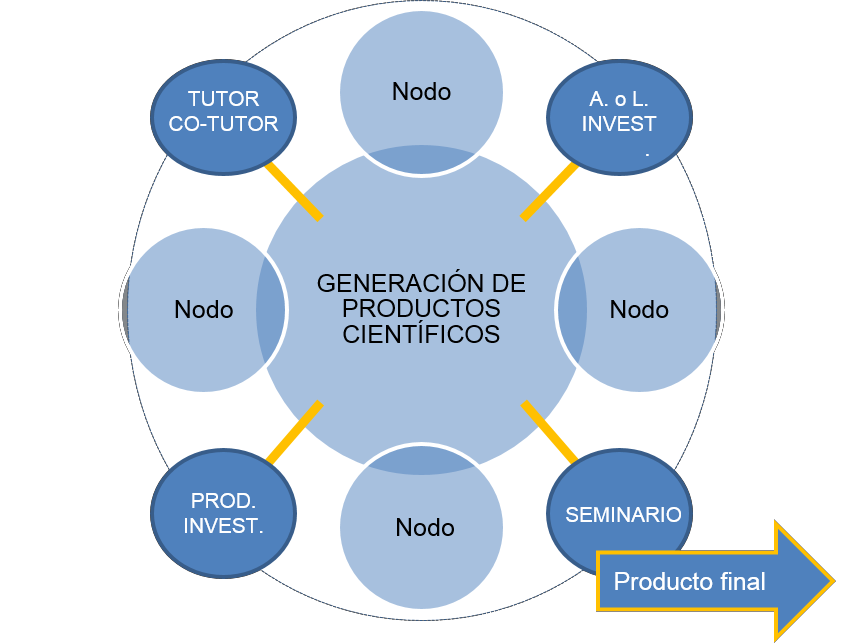 - Con base en esta área o línea de investigación, el estudiante puede y debe realizar producción investigativa en asociación con docentes o tutores de MMREM.- El Seminario de tesis tiene valor curricular y constituye el espacio donde se da seguimiento administrativo y académico a las formalidades previas a la presentación del Producto final (Ejercicio integrador): tesina o tesis, para ser defendido en examen de grado.Las formalidades previas a la defensa de tesis son las siguientes: 1) aprobación de la primera versión del protocolo de investigación y designación de tutor; 2) aprobación del tutor para que la tesis pase a lecturas para aprobación de la tesis en examen de grado; 3) aprobación de lector externo que ostente el grado al que el lector aspira y con conocimiento del tema de la tesis; 4) aprobación en dos lecturas, por parte de dos miembros de colectivo docente de MMREM.- Finalmente, para que el producto final pueda pasar a defensa en examen de grado, se habrá de emitir, por parte de dirección académica, con autorización de Rectoría, el oficio de asignación de fecha para examen de grado.  Proceso que va de la aprobación de la tesis por parte del tutor a la aprobación por parte de las lecturas puede llevar seis meses a un año, dependiendo de la formalidad del estudiante y orientación del turor para atender los señalamientos a las deficiencias académicas identificadas por las lecturas y necesarios para lograr optar por el grado al que aspire. Es importante señalar que las probables deficiencias en términos de redacción y ortografía pueden ser objeto de no aprobación de la tesis.POLÍTICAS DE SEGUIMIENTO ACADÉMICOLa política de seguimiento académico, se forja en lo que en el Modelo Educativo se conoce como Proceso de Evaluación, el cual se caracteriza por los siguientes rasgos:1.- es un reflejo fiel de la filosofía plasmada en el Modelo Educativo de la Multiversidad; por su carácter flexible, dinámico, sistémico, multimodal y, sobre todo, integrador;2.- es un medio para lograr una exploración más explícita del tejido y construcción de la inteligencia general y su conexión con la sabiduría como brújula del proceso formativo;3- es un medio a través del cual se estimule la construcción del conocimiento pertinente, la frontera difusa de las disciplinas y el ejercicio de la multidisciplinariedad, la comprensión de la complejidad de la vida, la condición multidimensional del ser, así como la construcción y recreación de saberes;4.- es un modelo de evaluación que tenga como eje la sutil metamorfosis del estudiante y el perfil que la institución se plantea en su Visión - Misión como termómetro definitorio de su calidad;5.-  es un modelo de evaluación  que  se aplica  considerando  la  evolución  del individuo desde la simultaneidad de experiencias formadoras en el campo del arte y el deporte, la conciencia de sus posibilidades neurofisiológicas, su alimentación, su vivencia familiar y social, así como sus procesos bioquímicos que posibilitan el sano balance del organismo, componentes éstos de su formación que no pueden ni deber ser tangenciales o, mucho menos, ajenos a cualquier ejercicio de evaluación;6.- se constituye en un instrumento viable para percibir el premeditado impulso del emprendimiento, expresado éste en un ejercicio autodidacta permanente como detonador de transformaciones y de regeneración, tanto personal como profesional;7.- está siempre abierto a las posibles herramientas a utilizar, tomando en cuenta la aproximación del conocimiento por parte del estudiante, desde su propio paquete simbiótico de inteligencias múltiples que conforman su individualidad, así como su consecuente peso específico en la evaluación, intra y extra muros, de los agentes involucrados en el proceso de enseñanza aprendizaje: estudiantes, docentes, autoridades educativas, familia, sociedad, gobierno, etc.Proceso de acreditación y titulaciónEl proceso corresponde a los términos indicados en el Manual de procedimientos vigente, para estos fines (ver, solicitar).POLÍTICAS DE CONTRATACIÓN PARA PERSONAL DOCENTEExpectativas relacionadas con el personal docente de (académicos) que se integra a Multiversidad Mundo Real Edgar Morin:Los académicos deben tener competencias relacionadas con liderazgo y emprendimiento.Se entiende por emprendimiento la actitud de colaboración y apertura proactiva para asumir proyectos específicos, y la continua intervención pro activa para mejorar los procesos y /o proyectos existentes.Docencia – Investigación. Personal de tiempo completo Requerimientos básicos:1.  Dada la naturaleza del modelo educativo  los docentes que  se unen  al colectivo académico aceptan su calidad de conductores de las dinámicas relativas a la impartición de asignaturas y/o acompañamiento de estudiantes con la dualidad: docencia e investigación.La investigación en sí misma es obligatoria. Cada docente debe definir sus áreas de investigación desde su integración al colectivo y publicar en revistas indexadas cuando menos dos por año. Las actividades de investigación deben permear a las de acompañamiento de estudiantes de posgrado, y generar co-publicaciones, de esta manera, las publicaciones suman a su responsabilidad investigadora. Las co – publicaciones deben ser cuando menos tres anuales. Tres co – publicaciones equivalen a una publicación de manera personal, ello significa que un académico puede optar por un mínimo de seis co-publicaciones al año. Esta condición es estrictamente necesaria para permanecer como miembro del colectivo académico – científico de Multiversidad.2.  Las investigaciones y su autoría serán bajo el auspicio de Multiversidad Mundo Real Edgar Morin y la institución tiene derecho a su socialización y uso en los medios que crea apropiados.3. Publicación en redes sociales atendiendo las normas editoriales de Multiversidad. Facebook: 2 Post quincenales en las páginas de Facebook de Multiversidad, capitalizando su trabajo de investigación, áreas de intereses o temáticas de interés.Blog: 1 Post quincenal.Foro de Multiversidad: dos publicaciones semanales, respondiendo o creando nuevos temas de discusión.4.  Diálogos en Multiversidad. Los diálogos son grabaciones en video sobre distintas temáticas que conciernen a múltiples temas de alto interés potencial para la sociedad en general. El formato es un diálogo – charla donde se invita a una persona del exterior reconocida como experta en el tema. Cadaacadémico debe participar en un mínimo de un diálogo mensual y proponer cuando menos a un invitado.5.  Posgrados: Las tutorías en pensamiento complejo son transversales. Ello permite que un solo académico pueda conducir sin problema una cantidad sobresaliente de las mismas, independiente de sus áreas de expertise. El trabajo de tutoría en Multiversidad es para asegurar que los trabajos de tesis contienen el sustrato teórico y epistemológico suficiente que garantice la identidad y asociación con el pensamiento complejo. La co – tutoría es llevada de manera paralela con expertos externos, y es responsabilidad de los	tutores   el   conducir   a   los   estudiantes   adecuadamente   para   la incorporación de los mismos,  ya  sea  que  sean  invitados por el  mismo estudiante, o correspondan a la sugerencia del tutor en base al directorio de expertos que posee Multiversidad.Compensación1.  La determinación de la compensación será atribución de la rectoría y laDirección Académica. Los criterios son múltiples, pero tienen que ver con:a.  Publicaciones realizadas durante su trayectoria académica.b.  Proyectos académico – científicos conducidos de manera exitosa. c.  Antigüedad de titulación post graduada.d.  Conferencias impartidas a nivel nacional e internacional. e.  Actividades de docencia y su antigüedad.f.   Reconocimientos recibidos por actividades académicas.2.  Promociones. La promoción de académicos será considerada en base a los siguientes criterios:a.  La disposición para conducir proyectos académicos y de investigación.b.  Disposición para asumir proyectos de todo tipo que exijan atención extra formal, es decir, más allá de los marcos de tiempo convencionales.c.  La propuesta y desarrollo de proyectos que emanen de la iniciativa personal.d.  La capacidad y disposición para exceder los requerimientos mínimos para permanecer como miembro del colectivo docente – investigador.3. Pago de honorarios por conferencias. Las conferencias pueden ser impartidas con o sin compensación económica a criterio de las partes, caso por caso. No obstante, si las conferencias  son  generadas y asignadas por Multiversidad, el académico recibirá 50% de la compensación negociada.4.  VacacionesTendrán derecho a los siguientes periodos vacacionales: uno de una semana en el periodo de Junio a Agosto; de dos semanas en Diciembre – Enero; y 7 días que pueden solicitarse en cualquier momento durante el año, pero que no son acumulativos ni con el resto de periodos ni entre sí. La autorización dependerá de la circunstancia específica para cada ocasión.1) Las vacaciones de los docentes no pueden coincidir en fechas en el verano, para garantizar la viabilidad en la atención a los estudiantes y a los proyectos institucionales.2) 23 de diciembre al 7 de enero serán vacaciones para el total de la planta docente.3) El resto de días sin asistencia será de acuerdo a las disposiciones oficiales.Viajes y viáticosLos gastos en viajes serán solventados al 100 % por Multiversidad si el objetivo compete  a  las  actividades  de  docencia,  ya  sea  derivadas  del mismo  modelo educativo o de un proyecto específico.Los gastos diarios para alimentación y transporte serán asignados a criterio dependiendo de las condiciones del costo de la vida en cada sitio.Si el académico es invitado por alguna organización, esta será la responsable de solventar dichos gastos al 100%.Importante:Los gastos deben ser comprobados y deducibles fiscalmente, y para ello se deberá observar el procedimiento indicado para ser tomados en cuenta. Si hay gastos que no pueden ser comprobados, es facultad de la rectoría y la dirección académica su salvedad.Horarios de entrada y salidaEl horario de entrada es de 9:00 am y la actividad será hasta las 19:00 hrs. de lunes a viernes.La asistencia diaria será de 7 horas, y 4 horas el sábado.Los académicos tendrán asignaciones de horario con base en la intención de cubrir el horario de atención académica arriba citado.El día sábado se considera día laboral y se habrá de cubrir un horario de 9 a 13 hrs.Estas políticas no son concluyentes. En el futuro se irán agregando paulatinamente otra serie que correspondería a cada fase evolutiva de la institución. Se harán saber en su momento mediante correo o de manera impresa.Estas políticas fueron entregadas y hechas públicas por Multiversidad Mundo Real Edgar Morin. El personal académico que ingresa: conoce, respeta y hace valer los contenidos de las mismas.Profesor (a)                                                                        , declaro haber recibidodichas  políticas  el  día   	del  mes  de   	del  año            ymanifestar conformidad y acuerdo con las mismas.Firma:  	